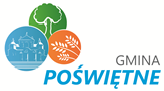 Urząd Gminy Poświętneul. Akacjowa 4, 26-315 Poświętne 
tel./fax: 44 756 45 34
e-mail: usc@poswietne.plwww.poswietne.pl, www.bip.poswietne.plRO.EL.1ZGŁOSZENIE POBYTU STAŁEGO / 
ZGŁOSZENIE WYMELDOWANIA Z POBYTU STAŁEGONazwa komórki organizacyjnej /stanowisko:Urząd Gminy Poświętneul. Akacjowa 4, 26-315 Poświętne 
tel./fax: 44 756 45 34
e-mail: usc@poswietne.pl www.poswietne.pl, www.bip.poswietne.plWymagane dokumenty:1. Druk zgłoszenie pobytu stałego lub zgłoszenie wymeldowania z miejsca pobytu stałego. 
2. Do wglądu: dokument stwierdzający tożsamość: dowód osobisty lub paszport. 
3. Dokument potwierdzający tytuł prawny do lokalu (oryginał do wglądu), tj. w szczególności akt notarialny, umowa cywilnoprawna, odpis z księgi wieczystej albo wyciąg z działów I i II księgi wieczystej, decyzja administracyjna lub orzeczenie sądu.Formularz (druk):ro.el.1.1 – druk zgłoszenie pobytu stałego.pdfro.el.1.2 – druk zgłoszenie wymeldowania z miejscu pobytu stałego.pdfro.el.1.3 – pełnomocnictwo.docro.el.1.4 – oświadczenie.doc (wypełniamy tylko w przypadku zameldowania w formie dokumentu elektronicznego)Opłaty:Zaświadczenia o zameldowaniu na pobyt stały wydawane podczas zameldowania  nie podlega opłacie. 
Zaświadczenia o wymeldowaniu z pobytu stałego wydane osobie na jej pisemny wniosek – opłata w wysokości 17,00 zł.Kto może załatwić sprawę:Wnioskodawca lub wskazany przez wnioskodawcę pełnomocnik.Termin realizacji:Niezwłocznie po złożeniu druku.Tryb odwoławczy:Nie przysługuje.Podstawa prawna:Ustawa z dnia 24 września 2010 roku o ewidencji ludności oraz obwieszczenie Ministra Spraw Wewnętrznych z dnia 13 grudnia 2017 r.  w sprawie rozporządzenia Ministra Spraw Wewnętrznych i Administracji w sprawie określenia wzorów i sposobu wypełniania formularzy stosowanych przy wykonywaniu obowiązku meldunkowego.Ustawa z dnia 17 lutego 2005 r. o informatyzacji działalności podmiotów realizujących zadania publiczne oraz ustawa z dnia 16 listopada 2006 r. o opłacie skarbowej.Dodatkowe informacje:Przy zameldowaniu na pobyt stały bezwzględnie wymagany jest własnoręczny, czytelny podpis właściciela lokalu lub innego podmiotu dysponującego tytułem prawnym do lokalu.Uwagi:Obowiązku meldunkowego można dopełnić przez pełnomocnika, legitymującego się pełnomocnictwem szczególnym udzielonym w formie, o której mowa w art. 33 § 2 ustawy z dnia 14 czerwca 1960 roku – Kodeks postępowania administracyjnego, po okazaniu przez pełnomocnika do wglądu jego dowodu osobistego lub paszportu.
Obywatel polski przebywający na terytorium Rzeczypospolitej Polskiej jest obowiązany zameldować się w miejscu pobytu stałego lub czasowego najpóźniej w 30 dniu, licząc od dnia przybycia do tego miejsca. Obywatel polski dokonuje zameldowania się na pobyt stały lub czasowy w formie pisemnej na formularzu w organie gminy właściwym ze względu na położenie nieruchomości, w której zamieszkuje, przedstawiając do wglądu dowód osobisty lub paszport.Obowiązku meldunkowego można dopełnić w formie dokumentu elektronicznego przy wykorzystaniu środków komunikacji elektronicznej, na formularzu umożliwiającym wprowadzenie danych do rejestru PESEL przez organ, pod warunkiem otrzymania urzędowego poświadczenia odbioru. Należy dołączyć do formularza dokument elektroniczny potwierdzający tytuł prawny do lokalu, a w razie niemożności jego uzyskania – odwzorowanie cyfrowe tego dokumentu, obywatel nieposiadający tytułu prawnego do lokalu dołącza do formularza dokument elektroniczny zawierający oświadczenie właściciela lub innego podmiotu dysponującego tytułem prawnym do lokalu tego właściciela lub podmiotu, a w razie niemożności ich uzyskania – odwzorowanie cyfrowe tych dokumentów.
Dokonując zameldowania w nowym miejscu zamieszkania, automatycznie następuje wymeldowanie z poprzedniego miejsca zameldowania.
Zgłoszenie urodzenia dziecka dokonane we właściwym urzędzie stanu cywilnego zastępuje zameldowanie. Datą zameldowania jest data sporządzenia aktu urodzenia.
Organ dokonujący zameldowania na pobyt stały wydaje z urzędu osobie zaświadczenie o zameldowaniu na pobyt stały.